Consultant Invoice Form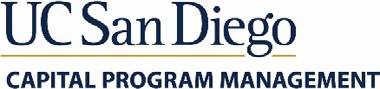 Company Name:Company Name:Company Name:①Federal ID#:Contact Name:Federal ID#:Contact Name:②④Remittance Address:Remittance Address:Remittance Address:③Contact Phone #:Contact Email:Contact Phone #:Contact Email:⑤⑥UCSD Agreement #:UCSD Agreement #:UCSD Agreement #:⑩Invoice #:Invoice #:⑦Authorization #:Authorization #:Authorization #:⑪Invoice Date:Invoice Date:⑧UCSD Project:UCSD Project:UCSD Project:⑫Period To:Period To:⑨⑬ Please check if any of the following has changed (more than one box may be checked). Please check if any of the following has changed (more than one box may be checked). Please check if any of the following has changed (more than one box may be checked). Please check if any of the following has changed (more than one box may be checked). Please check if any of the following has changed (more than one box may be checked). Please check if any of the following has changed (more than one box may be checked). Please check if any of the following has changed (more than one box may be checked). Please check if any of the following has changed (more than one box may be checked). Please check if any of the following has changed (more than one box may be checked).  Address Change  Address Change  Address Change  Address Change Name Change Name Change Federal ID Change Federal ID Change Federal ID Change⑭SERVICESSERVICESSERVICESSERVICESSERVICESSERVICESSERVICESAMOUNTAMOUNTORIGINAL AUTHORIZED AGREEMENT (W/O REIMB):ORIGINAL AUTHORIZED AGREEMENT (W/O REIMB):ORIGINAL AUTHORIZED AGREEMENT (W/O REIMB):ORIGINAL AUTHORIZED AGREEMENT (W/O REIMB):ORIGINAL AUTHORIZED AGREEMENT (W/O REIMB):ORIGINAL AUTHORIZED AGREEMENT (W/O REIMB):ORIGINAL AUTHORIZED AGREEMENT (W/O REIMB):TOTAL AUTHORIZED CHANGES (if applicable)TOTAL AUTHORIZED CHANGES (if applicable)TOTAL AUTHORIZED CHANGES (if applicable)TOTAL AUTHORIZED CHANGES (if applicable)TOTAL AUTHORIZED CHANGES (if applicable)TOTAL AUTHORIZED CHANGES (if applicable)TOTAL AUTHORIZED CHANGES (if applicable)TOTAL AUTHORIZED SERVICES:TOTAL AUTHORIZED SERVICES:TOTAL AUTHORIZED SERVICES:TOTAL AUTHORIZED SERVICES:TOTAL AUTHORIZED SERVICES:TOTAL AUTHORIZED SERVICES:TOTAL AUTHORIZED SERVICES:$   0.00$   0.00TOTAL PREVIOUSLY BILLED:TOTAL PREVIOUSLY BILLED:TOTAL PREVIOUSLY BILLED:TOTAL PREVIOUSLY BILLED:TOTAL PREVIOUSLY BILLED:TOTAL PREVIOUSLY BILLED:TOTAL PREVIOUSLY BILLED:TOTAL SERVICES THIS INVOICE:TOTAL SERVICES THIS INVOICE:TOTAL SERVICES THIS INVOICE:TOTAL SERVICES THIS INVOICE:TOTAL SERVICES THIS INVOICE:TOTAL SERVICES THIS INVOICE:TOTAL SERVICES THIS INVOICE:BILLED TO DATE (INCLUDING THIS BILLING):BILLED TO DATE (INCLUDING THIS BILLING):BILLED TO DATE (INCLUDING THIS BILLING):BILLED TO DATE (INCLUDING THIS BILLING):BILLED TO DATE (INCLUDING THIS BILLING):BILLED TO DATE (INCLUDING THIS BILLING):BILLED TO DATE (INCLUDING THIS BILLING):$   0.00$   0.00⑮REIMBURSABLESREIMBURSABLESREIMBURSABLESREIMBURSABLESREIMBURSABLESREIMBURSABLESREIMBURSABLESAMOUNTAMOUNTORIGINAL AUTHORIZED AGREEMENT:ORIGINAL AUTHORIZED AGREEMENT:ORIGINAL AUTHORIZED AGREEMENT:ORIGINAL AUTHORIZED AGREEMENT:ORIGINAL AUTHORIZED AGREEMENT:ORIGINAL AUTHORIZED AGREEMENT:ORIGINAL AUTHORIZED AGREEMENT:TOTAL AUTHORIZED CHANGES (if applicable):TOTAL AUTHORIZED CHANGES (if applicable):TOTAL AUTHORIZED CHANGES (if applicable):TOTAL AUTHORIZED CHANGES (if applicable):TOTAL AUTHORIZED CHANGES (if applicable):TOTAL AUTHORIZED CHANGES (if applicable):TOTAL AUTHORIZED CHANGES (if applicable):TOAL AUTHORIZED REIMBURSABLES:TOAL AUTHORIZED REIMBURSABLES:TOAL AUTHORIZED REIMBURSABLES:TOAL AUTHORIZED REIMBURSABLES:TOAL AUTHORIZED REIMBURSABLES:TOAL AUTHORIZED REIMBURSABLES:TOAL AUTHORIZED REIMBURSABLES:$   0.00$   0.00TOTAL PREVIOUSLY BILLED:TOTAL PREVIOUSLY BILLED:TOTAL PREVIOUSLY BILLED:TOTAL PREVIOUSLY BILLED:TOTAL PREVIOUSLY BILLED:TOTAL PREVIOUSLY BILLED:TOTAL PREVIOUSLY BILLED:TOTAL REIMBURSABLES THIS INVOICETOTAL REIMBURSABLES THIS INVOICETOTAL REIMBURSABLES THIS INVOICETOTAL REIMBURSABLES THIS INVOICETOTAL REIMBURSABLES THIS INVOICETOTAL REIMBURSABLES THIS INVOICETOTAL REIMBURSABLES THIS INVOICEBILLED TO DATE (INCLUDE THIS BILLING):BILLED TO DATE (INCLUDE THIS BILLING):BILLED TO DATE (INCLUDE THIS BILLING):BILLED TO DATE (INCLUDE THIS BILLING):BILLED TO DATE (INCLUDE THIS BILLING):BILLED TO DATE (INCLUDE THIS BILLING):BILLED TO DATE (INCLUDE THIS BILLING):$   0.00$   0.00⑯ GRAND TOTAL (SERVICES + REIMBURSABLES):⑯ GRAND TOTAL (SERVICES + REIMBURSABLES):⑯ GRAND TOTAL (SERVICES + REIMBURSABLES):⑯ GRAND TOTAL (SERVICES + REIMBURSABLES):⑯ GRAND TOTAL (SERVICES + REIMBURSABLES):⑯ GRAND TOTAL (SERVICES + REIMBURSABLES):$   0.00$   0.00⑰     % PERCENTAGE OF WORK PERFORMED IN CALIFORNIA (typically 100%)     % PERCENTAGE OF WORK PERFORMED IN CALIFORNIA (typically 100%)     % PERCENTAGE OF WORK PERFORMED IN CALIFORNIA (typically 100%)     % PERCENTAGE OF WORK PERFORMED IN CALIFORNIA (typically 100%)     % PERCENTAGE OF WORK PERFORMED IN CALIFORNIA (typically 100%)     % PERCENTAGE OF WORK PERFORMED IN CALIFORNIA (typically 100%)     % PERCENTAGE OF WORK PERFORMED IN CALIFORNIA (typically 100%)     % PERCENTAGE OF WORK PERFORMED IN CALIFORNIA (typically 100%)When complete, please email a copy of this form and your company invoice with breakdown of services as onePDF file (CPM form must be page 1) to CPM-Fiscal@ucsd.edu.When complete, please email a copy of this form and your company invoice with breakdown of services as onePDF file (CPM form must be page 1) to CPM-Fiscal@ucsd.edu.When complete, please email a copy of this form and your company invoice with breakdown of services as onePDF file (CPM form must be page 1) to CPM-Fiscal@ucsd.edu.When complete, please email a copy of this form and your company invoice with breakdown of services as onePDF file (CPM form must be page 1) to CPM-Fiscal@ucsd.edu.When complete, please email a copy of this form and your company invoice with breakdown of services as onePDF file (CPM form must be page 1) to CPM-Fiscal@ucsd.edu.When complete, please email a copy of this form and your company invoice with breakdown of services as onePDF file (CPM form must be page 1) to CPM-Fiscal@ucsd.edu.When complete, please email a copy of this form and your company invoice with breakdown of services as onePDF file (CPM form must be page 1) to CPM-Fiscal@ucsd.edu.When complete, please email a copy of this form and your company invoice with breakdown of services as onePDF file (CPM form must be page 1) to CPM-Fiscal@ucsd.edu.When complete, please email a copy of this form and your company invoice with breakdown of services as onePDF file (CPM form must be page 1) to CPM-Fiscal@ucsd.edu.When complete, please email a copy of this form and your company invoice with breakdown of services as onePDF file (CPM form must be page 1) to CPM-Fiscal@ucsd.edu.When complete, please email a copy of this form and your company invoice with breakdown of services as onePDF file (CPM form must be page 1) to CPM-Fiscal@ucsd.edu.